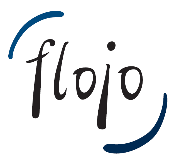 Sehr geehrte Eltern!Liebe Schülerinnen und Schüler!                 Wien, im Mai 2022Es freut uns Ihnen mitteilen zu können, dass wir nach 3 Jahren wieder einen Schulkleidungsverkauf im Sacre Coeur Graz abhalten können.Es besteht auch die Möglichkeit bargeldlos mit Bankomat- bzw. Kreditkarte zu bezahlen.Termin: 1. Juli 2022 bis 10 bis 17 Uhr             2. Juli 2022 bis 10 bis 16 UhrSollten es Ihnen nicht möglich sein, die Schulkleidung während der Verkaufstage in der Schule zu erwerben, ersuchen wir Sie unter www.flojo.at zu bestellen.Wenn Ihr Kind in die erste Klasse kommt, bzw. dringend Schulkleidung benötigt, empfehlen wir Ihnen Ihre Bestellung bis spätestens Ende Juli zu senden.Wir bitten Sie um Verständnis, dass wir Bestellungen für den Schulbeginn (12.9.2022) nur bis 22. August 2022 entgegennehmen können.Wir freuen uns auf Ihren Besuch!Ihr Flojo-team.Gschaider Handel KEGUngargasse 511030  Wienwww.flojo.at